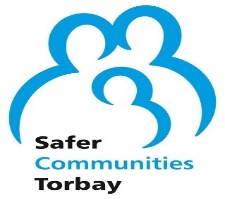                                                                               DHR 05 Action PlanLead Agencies / PartnershipRecommendation / ActionScope (Local/ regional/ nationalKey milestonesTarget dateComplete1DASV Operational GroupThe agencies within Torbay Community Safety Partnership should review, develop and amend all of their literature, training and resources on DASV to ensure that accessible information on coercive and controlling behaviour and stalking is included.RegionalLiterature and website review conducted by the DASV Operational Group with all partners. Information on coercive and controlling behaviours and stalking to be focused on and included where absent.Tracker of activity across services to be developed and monitored by the DASV Operational Group.Progress to be reported to the CSP. Within 3 monthsWithin 3 monthsOngoing to the end of the action. Within 6 months. Included as messaging in 16 Days of Action Campaigns and shared across the Partnership. Specific section and information in areyouok.co.uk has been developed and is monitored for updates annually. Screen savers on coercion and control sent to partner agencies including NHS and VCS and are used. Literature and web content reviewed annual by the Partnership.2DASV Operational GroupTorbay Community Safety Partnership should consider and implement methods of raising public and practitioner awareness of coercive and controlling behaviours and stalking and the Serious Crime Act 2015.RegionalMeans identified to raise awareness through partnership communications teams with names communications leads. Awareness raising activity undertaken across public and practitioners. With increase intensification on key dates. Within 3 months3 months with 12 month in advance plan and review. Partnership involvement with 16 Days of Action messaging undertaken including DA and SV specialist services. Inclusion of coercive and controlling behaviours in DASV i-learn staff training module, made available to wider partnership.Attendance tracked through iLearn to ensure good cross agency engagement and support targeted approach if needed. 3DASV Operational GroupTorbay Community Safety Partnership should develop a ‘minimum standard’ for all public facing campaigns that utilises public space and community resources to promote materials and key messages.  This could include as examples, places of worship, community centres, entertainment venues, local businesses. Targeted use of social media has also been demonstrated to have a positive impact.   Feedback on impact should be sought from communities. RegionalReview methods of awareness raising in Torbay. Identify opportunities to expand reach to promote diversity and inclusivity of messages.Link with community groups to support co-development and feedback. Within 3 monthsWithin 3 monthsAll campaigns considered specifically in terms of reach and inclusivity. Different methods and locations used to promote awareness and tailored to targeted groups where necessary. Partnerships with Faith and Community sectors to promote awareness developed in partnership.4DASV Operational GroupTorbay Community Safety Partnership should ensure that any resources that are developed on DASV, are available in a range of languages specific to their local community profile, and seek feedback on quality from those communities. RegionalReview accessibility of literature and web resources from a multi-lingual perspective, in collaboration with communities. Ensure ‘are you ok’ is available in multiple language formats and kept under review. Within 3 monthsAction embedded in all communications activities and monitored annually by the DASV Partnership to manage support in line with the changing local profile.5Safer Communities / NHS EnglandTorbay Community Safety Partnership should seek assurance that Health organisations are compliant with NICE Guidance PH50 and Quality Standard [QS116] and request this assurance to be fed back to the Community Safety Partnership through the Clinical Commissioning Group. RegionalAssess compliance with relevant partners with support from the Clinical Commissioning Group through the CSP. Assist any identified areas for improvement, with progress tracker and timescales monitored and escalated where needed. Within 3 monthsWithin 3 months. Review completed with NHS Partners. IRIS model piloted and now commissioned by CCG across primary care and inclusive of SV as well as DA.6DASV Operational GroupTorbay Community Safety Partnership should continue to build relationships with local business networks to raise awareness of safeguarding concerns and encourage use of campaigns such as White Ribbon and the toolkit developed by Business in the Community and Public Health England.RegionalPromote toolkit amongst businesses and engage with White Ribbon campaign using key businesses forums and in partnership with leaders in the business community. Within 3 monthsWhite Ribbon status obtained and campaigns promoting messaging conducted.Torbay Council signed up to GMB Union DA Charter‘Ask Angela’ introduced to pubs and clubsSafe Places in pharmacies, libraries, schools and drop-in centres promoted on areyouok.co.ukDA Toolkit promoted across Torbay businessesFurther work planned to develop DA kite mark for VCS and businesses.